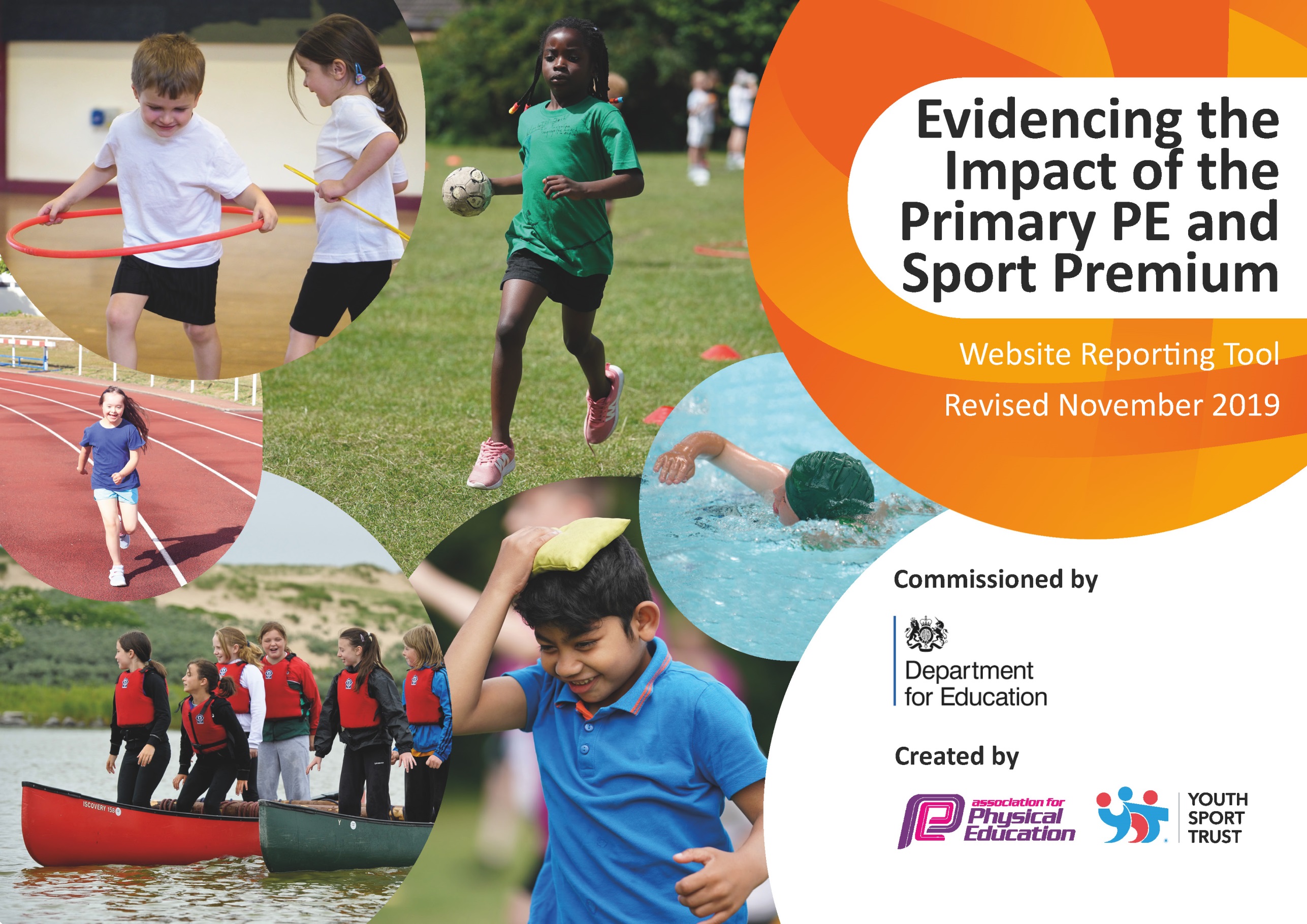 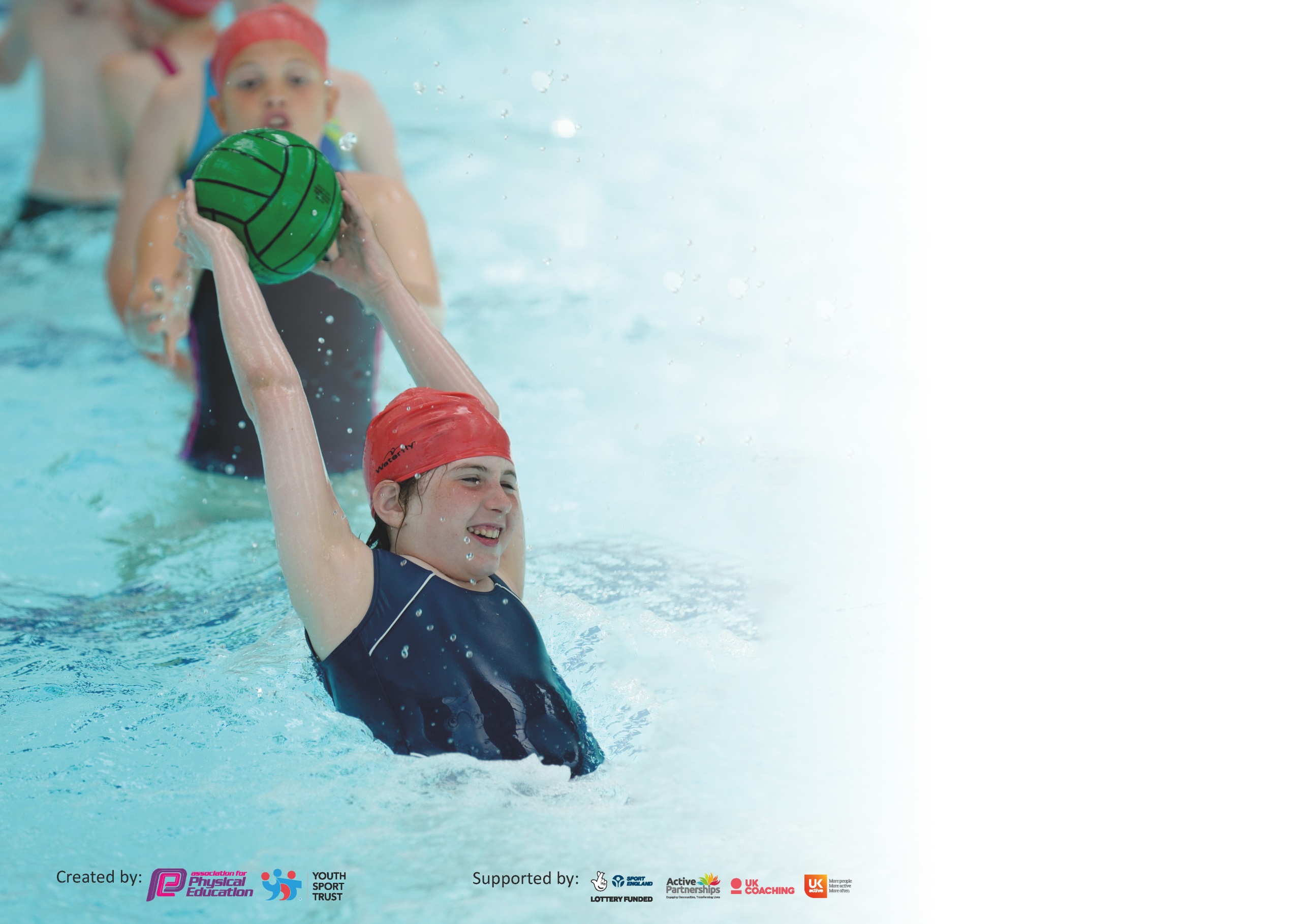 It is important that your grant is used effectively and based on school need. The Education Inspection Framework (Ofsted 2019 p64) makes clear there will be a focus on ‘whether leaders and those responsible for governors all understand their respective roles and perform these in a way that enhances the effectiveness of the school’.Under the Quality of Education criteria (p41) inspectors consider the extent to which schools can articulate their curriculum (INTENT), construct their curriculum (IMPLEMENTATION) and demonstrate the outcomes which result (IMPACT).To assist schools with common transferable language this template has been developed to utilise the same three headings which should make your plans easily transferable between working documents.Schools must use the funding to make additional and sustainable improvements to the quality of Physical Education, School Sport and Physical Activity (PESSPA) they offer. This means that you shoulduse the Primary PE and Sport Premium to:Develop or add to the PESSPA activities that your school already offerBuild capacity and capability within the school to ensure that improvements made now will benefit pupils joining the school in future yearsPlease visit gov.uk for the revised DfE guidance including the 5 key indicators across which schools should demonstrate an improvement. This document will help you to review your provision and to report your spend. DfE encourages schools to use this template as an effective way of meeting the reporting requirements of the Primary PE and Sport Premium.We recommend you start by reflecting on the impact of current provision and reviewing the previous spend.Schools are required to publish details of how they spend this funding as well as on the impact it has on pupils’ PE and sport participation and attainment by the end of the summer term or by 31st July 2020 at the latest.We recommend regularly updating the table and publishing it on your website throughout the year. This evidences your ongoing self-evaluation of how you are using the funding to secure maximum, sustainable impact. Final copy must be posted on your website by the end of the academic year and no later than the 31st July 2020. To see an example of how to complete the table please click HERE.Key achievements to date until July 2019:Areas for further improvement and baseline evidence of need:Competitive sports well developed, especially at Year 5 and 6Participation in local cluster festivals and tournamentsSwimming gala to promote swimming at all agesSwimming for all children in Y2 and above for 2 short terms each yearIncrease opportunities for sporting competitionIncrease numbers of pupils taking up opportunities for extra curricular clubs, especially from disadvantaged groupsEnsure all children have the opportunity for active play at lunchtimesMeeting national curriculum requirements for swimming and water safety.What percentage of your current Year 6 cohort swim competently, confidently and proficiently over a distance of at least 25 metres?N.B. Even though your pupils may swim in another year please report on their attainment on leavingprimary school at the end of the summer term 2020.%What percentage of your current Year 6 cohort use a range of strokes effectively [for example, front crawl, backstroke and breaststroke]?%What percentage of your current Year 6 cohort perform safe self-rescue in different water-based situations?%Schools can choose to use the Primary PE and Sport Premium to provide additional provision for swimming but this must be for activity over and above the national curriculum requirements. Have you used it in this way?Yes – to provide a competitive swimming gala for all children to participate in.Academic Year: 2018/2019Total fund allocated: £19,193Date Updated: Date Updated: Key indicator 1: The engagement of all pupils in regular physical activity – Chief Medical Officer guidelines recommend that primary school pupils undertake at least 30 minutes of physical activity a day in schoolKey indicator 1: The engagement of all pupils in regular physical activity – Chief Medical Officer guidelines recommend that primary school pupils undertake at least 30 minutes of physical activity a day in schoolKey indicator 1: The engagement of all pupils in regular physical activity – Chief Medical Officer guidelines recommend that primary school pupils undertake at least 30 minutes of physical activity a day in schoolKey indicator 1: The engagement of all pupils in regular physical activity – Chief Medical Officer guidelines recommend that primary school pupils undertake at least 30 minutes of physical activity a day in schoolPercentage of total spend:Key indicator 1: The engagement of all pupils in regular physical activity – Chief Medical Officer guidelines recommend that primary school pupils undertake at least 30 minutes of physical activity a day in schoolKey indicator 1: The engagement of all pupils in regular physical activity – Chief Medical Officer guidelines recommend that primary school pupils undertake at least 30 minutes of physical activity a day in schoolKey indicator 1: The engagement of all pupils in regular physical activity – Chief Medical Officer guidelines recommend that primary school pupils undertake at least 30 minutes of physical activity a day in schoolKey indicator 1: The engagement of all pupils in regular physical activity – Chief Medical Officer guidelines recommend that primary school pupils undertake at least 30 minutes of physical activity a day in school5%IntentImplementationImplementationImpactYour school focus should be clear what you want the pupils to know and be able to do and about what they need to learn and to consolidate through practice:Make sure your actions to achieve are linked to your intentions:Funding allocated:Evidence of impact: what do pupils now know and what can they now do? What has changed?:Sustainability and suggested next steps:Provision of two PE lessons every week in all classesEvery class has two PE lessons each week, taught by class teacher for one and qualified coaches for the second.£0 – funded through main budgetIncreased physical activity at lunchtimesProvision of range of active equipment – balls, hoops, etc. and den building equipment etc,£371Children are engaged in active play at lunchtimes. Team games are evident – self selected, pupils taking initiative to be activeContinue to monitor and improve stock of equipment as new need identified or equipment reaches end of life.Increase range of physical activity at lunchtimeMeet with MDSA team to share ideas for increasing active play£0MDSAs understand their role in encouraging and leading active playIdentify specific training for MDSA teamKey indicator 2: The profile of PESSPA being raised across the school as a tool for whole school improvementKey indicator 2: The profile of PESSPA being raised across the school as a tool for whole school improvementKey indicator 2: The profile of PESSPA being raised across the school as a tool for whole school improvementKey indicator 2: The profile of PESSPA being raised across the school as a tool for whole school improvementPercentage of total spend:Key indicator 2: The profile of PESSPA being raised across the school as a tool for whole school improvementKey indicator 2: The profile of PESSPA being raised across the school as a tool for whole school improvementKey indicator 2: The profile of PESSPA being raised across the school as a tool for whole school improvementKey indicator 2: The profile of PESSPA being raised across the school as a tool for whole school improvement10.2%IntentImplementationImplementationImpactYour school focus should be clear what you want the pupils to know and be able to do and aboutwhat they need to learn and toconsolidate through practice:Make sure your actions to achieve are linked to your intentions:Funding allocated:Evidence of impact: what do pupils now know and what can they now do? What has changed?:Sustainability and suggested next steps:Increase availability of equipment for PESSPAIncrease children’s desire for physical activityOngoing refreshment of resources and equipmentIndoor Curling £500£255Pupils are observed using the equipment at breaktimes.Pupils actively request the equipment and seek out opportunities to use it.Children engaged in physical activity at lunch and break time is large majorityContinue next year and identify training opportunities for MDSA staffIdentify possibilities for using qualified coaches at lunchtimesIdentify increased range of equipment on offer.Key indicator 3: Increased confidence, knowledge and skills of all staff in teaching PE and sportKey indicator 3: Increased confidence, knowledge and skills of all staff in teaching PE and sportKey indicator 3: Increased confidence, knowledge and skills of all staff in teaching PE and sportKey indicator 3: Increased confidence, knowledge and skills of all staff in teaching PE and sportKey indicator 3: Increased confidence, knowledge and skills of all staff in teaching PE and sportKey indicator 3: Increased confidence, knowledge and skills of all staff in teaching PE and sportKey indicator 3: Increased confidence, knowledge and skills of all staff in teaching PE and sportPercentage of total allocation:Key indicator 3: Increased confidence, knowledge and skills of all staff in teaching PE and sportKey indicator 3: Increased confidence, knowledge and skills of all staff in teaching PE and sportKey indicator 3: Increased confidence, knowledge and skills of all staff in teaching PE and sportKey indicator 3: Increased confidence, knowledge and skills of all staff in teaching PE and sportKey indicator 3: Increased confidence, knowledge and skills of all staff in teaching PE and sportKey indicator 3: Increased confidence, knowledge and skills of all staff in teaching PE and sportKey indicator 3: Increased confidence, knowledge and skills of all staff in teaching PE and sport4.9%IntentImplementationImplementationImplementationImplementationImpactImpactYour school focus should be clearMake sure your actions toFundingFundingFundingEvidence of impact: what doEvidence of impact: what doSustainability and suggestedwhat you want the pupils to knowachieve are linked to yourallocated:allocated:allocated:pupils now know and whatpupils now know and whatnext steps:and be able to do and aboutintentions:can they now do? What hascan they now do? What haswhat they need to learn and tochanged?:changed?:consolidate through practice:All teachers teach PETeachers are supported at clubs by experienced and qualified coachesTeachers responsible for planning and leading teaching so do not become de-skilledParents with specialist skills in hockey and netball support the relevant clubsOpen dialogue about teaching in general – discussions about what goes well and what to improve.Two way radios and licence to provide communication with school ensuring safety when offsite activities take placeStaff training – PLT meetings£0£0 – volunteers£0£200£163£0£0 – volunteers£0£200£163£0£0 – volunteers£0£200£163Children benefit from skilled coaches – standards reflected in achievement at festivals and tournaments Children benefit from skilled coaches – standards reflected in achievement at festivals and tournaments Continue Not required – five year licenceContinue to ensure confident staffKey indicator 4: Broader experience of a range of sports and activities offered to all pupilsKey indicator 4: Broader experience of a range of sports and activities offered to all pupilsKey indicator 4: Broader experience of a range of sports and activities offered to all pupilsKey indicator 4: Broader experience of a range of sports and activities offered to all pupilsKey indicator 4: Broader experience of a range of sports and activities offered to all pupilsKey indicator 4: Broader experience of a range of sports and activities offered to all pupilsKey indicator 4: Broader experience of a range of sports and activities offered to all pupilsPercentage of total allocation:Key indicator 4: Broader experience of a range of sports and activities offered to all pupilsKey indicator 4: Broader experience of a range of sports and activities offered to all pupilsKey indicator 4: Broader experience of a range of sports and activities offered to all pupilsKey indicator 4: Broader experience of a range of sports and activities offered to all pupilsKey indicator 4: Broader experience of a range of sports and activities offered to all pupilsKey indicator 4: Broader experience of a range of sports and activities offered to all pupilsKey indicator 4: Broader experience of a range of sports and activities offered to all pupils9.3%IntentImplementationImplementationImplementationImplementationImpactImpactYour school focus should be clearMake sure your actions toFundingFundingFundingEvidence of impact: what doEvidence of impact: what doSustainability and suggestedwhat you want the pupils to knowachieve are linked to yourallocated:allocated:allocated:pupils now know and whatpupils now know and whatnext steps:and be able to do and aboutintentions:can they now do? What hascan they now do? What haswhat they need to learn and tochanged?:changed?:consolidate through practice:Offer a range of sporting activities:Booking workshops for ‘less mainstream’ activities – particularly skipping £350£350£350Children report enjoying the workshops and skipping in the playground and at home after the event.Consider repeating next year and adding other more unusual sporting opportunities.Consider repeating next year and adding other more unusual sporting opportunities.Offer a range of sporting activities:Judo club now offered for children£0£0£0Small group of children but includes disadvantaged children who would not usually choose a sports club.Behaviour and focus at the judo club is clear and children succeed.ContinueContinueOffer a range of sporting activities:Dance Club – run by professional Dance teacher for the first time£240£240£240Children took part in Chippenham Dance FestivalChildren advanced to South West heat of ‘Great British Dance Off’ in BathVery positive response to dance from boys and girlsContinue next yearContinue next yearOffer a range of sporting activities:Offer to children to attend ‘Talent Team’ workshops at secondary schools.£100£100£100Children with a talent for sport access a range of activities and visit to Bath Uni to see and use high quality facilities.ContinueContinueOffer a range of sporting activities:Offer a range of sporting activities:Offer a range of sporting activities:Key indicator 5: Increased participation in competitive sportKey indicator 5: Increased participation in competitive sportKey indicator 5: Increased participation in competitive sportKey indicator 5: Increased participation in competitive sportKey indicator 5: Increased participation in competitive sportKey indicator 5: Increased participation in competitive sportKey indicator 5: Increased participation in competitive sportPercentage of total allocation:Key indicator 5: Increased participation in competitive sportKey indicator 5: Increased participation in competitive sportKey indicator 5: Increased participation in competitive sportKey indicator 5: Increased participation in competitive sportKey indicator 5: Increased participation in competitive sportKey indicator 5: Increased participation in competitive sportKey indicator 5: Increased participation in competitive sport70.5%IntentImplementationImplementationImplementationImpactImpactImpactYour school focus should be clear what you want the pupils to know and be able to do and about what they need to learn and to consolidate through practice:Make sure your actions toMake sure your actions toFundingEvidence of impact: what dopupils now know and whatcan they now do? What haschanged?:Evidence of impact: what dopupils now know and whatcan they now do? What haschanged?:Evidence of impact: what dopupils now know and whatcan they now do? What haschanged?:Sustainability and suggestedYour school focus should be clear what you want the pupils to know and be able to do and about what they need to learn and to consolidate through practice:achieve are linked to yourachieve are linked to yourallocated:Evidence of impact: what dopupils now know and whatcan they now do? What haschanged?:Evidence of impact: what dopupils now know and whatcan they now do? What haschanged?:Evidence of impact: what dopupils now know and whatcan they now do? What haschanged?:next steps:Your school focus should be clear what you want the pupils to know and be able to do and about what they need to learn and to consolidate through practice:intentions:intentions:Evidence of impact: what dopupils now know and whatcan they now do? What haschanged?:Evidence of impact: what dopupils now know and whatcan they now do? What haschanged?:Evidence of impact: what dopupils now know and whatcan they now do? What haschanged?:Your school focus should be clear what you want the pupils to know and be able to do and about what they need to learn and to consolidate through practice:Evidence of impact: what dopupils now know and whatcan they now do? What haschanged?:Evidence of impact: what dopupils now know and whatcan they now do? What haschanged?:Evidence of impact: what dopupils now know and whatcan they now do? What haschanged?:Your school focus should be clear what you want the pupils to know and be able to do and about what they need to learn and to consolidate through practice:Offer competitive opportunities through tournaments and matches.Take part in Chippenham Games and other sports tournaments Take up any opportunities offered by the Chippenham Sports Partnership.Take part in Chippenham Games and other sports tournaments Take up any opportunities offered by the Chippenham Sports Partnership.£650£120Dauntsey, Marlborough and Chippenham events really enjoyed by childrenRange of events attended, see belowDauntsey, Marlborough and Chippenham events really enjoyed by childrenRange of events attended, see belowDauntsey, Marlborough and Chippenham events really enjoyed by childrenRange of events attended, see belowContinue next yearContinue next year. Use additional admin time to enable more efficient identification and booking of events.Swimming gala for all pupilsSwimming finals for swim teamSwimming gala for all pupilsSwimming finals for swim team£425Highly successfulHighly successfulHighly successfulContinue next yearNetball, hockey, football, swimming (through the gala), multi sports (KS1).Small schools tournament for netball and football.Fees for coaches / staffing / entryNetball, hockey, football, swimming (through the gala), multi sports (KS1).Small schools tournament for netball and football.Fees for coaches / staffing / entry£378All attendedWinners of small schools netball and second in football.All attendedWinners of small schools netball and second in football.All attendedWinners of small schools netball and second in football.Continue and identify further opportunities for competitionTransport for events / tournaments / festivalsTransport for events / tournaments / festivals£228ContinueUse administration time to monitor participationUse administration time to monitor participation£110Identified children / groups of children taking up / not taking up sporting opportunities.Better administration of booking for events and associated tasks – transport etc.Identified children / groups of children taking up / not taking up sporting opportunities.Better administration of booking for events and associated tasks – transport etc.Identified children / groups of children taking up / not taking up sporting opportunities.Better administration of booking for events and associated tasks – transport etc.Continue next yearSports Partnership SubscriptionSports Partnership Subscription£3300Access to range of activities for children, tournaments and festivals in various sports.Access to CPDAccess to expertise of SSCO’s through regular meetingsAccess to range of activities for children, tournaments and festivals in various sports.Access to CPDAccess to expertise of SSCO’s through regular meetingsAccess to range of activities for children, tournaments and festivals in various sports.Access to CPDAccess to expertise of SSCO’s through regular meetingsContinue for next yearTotal expenditure £7390Carry Forward £11803 – specific purpose of improving the playgroundTotal expenditure £7390Carry Forward £11803 – specific purpose of improving the playgroundTotal expenditure £7390Carry Forward £11803 – specific purpose of improving the playgroundTotal expenditure £7390Carry Forward £11803 – specific purpose of improving the playgroundTotal expenditure £7390Carry Forward £11803 – specific purpose of improving the playgroundTotal expenditure £7390Carry Forward £11803 – specific purpose of improving the playgroundTotal expenditure £7390Carry Forward £11803 – specific purpose of improving the playgroundTotal expenditure £7390Carry Forward £11803 – specific purpose of improving the playgroundSigned off bySigned off byHead Teacher:Date:Subject Leader:Date:Governor:Date: